	เกณฑ์การแปลความหมาย         		คะแนนรวม  	63 - 70   	ระดับคุณภาพ	ดีเยี่ยม		[ 5 ] 		คะแนนรวม     	56 - 62 		ระดับคุณภาพ	ดีมาก 	       	[ 4 ]		คะแนนรวม        	49 - 55       	ระดับคุณภาพ	ดี 		[ 3 ]         		คะแนนรวม         	42 - 48      	ระดับคุณภาพ	พอใช้  	            [ 2 ]		คะแนนรวม       	น้อยกว่า 42    	ระดับคุณภาพ	ควรพัฒนา 	[ 1 ]ตารางบันทึกผลการนิเทศการสอนงานนิเทศการสอน ฝ่ายวิชาการ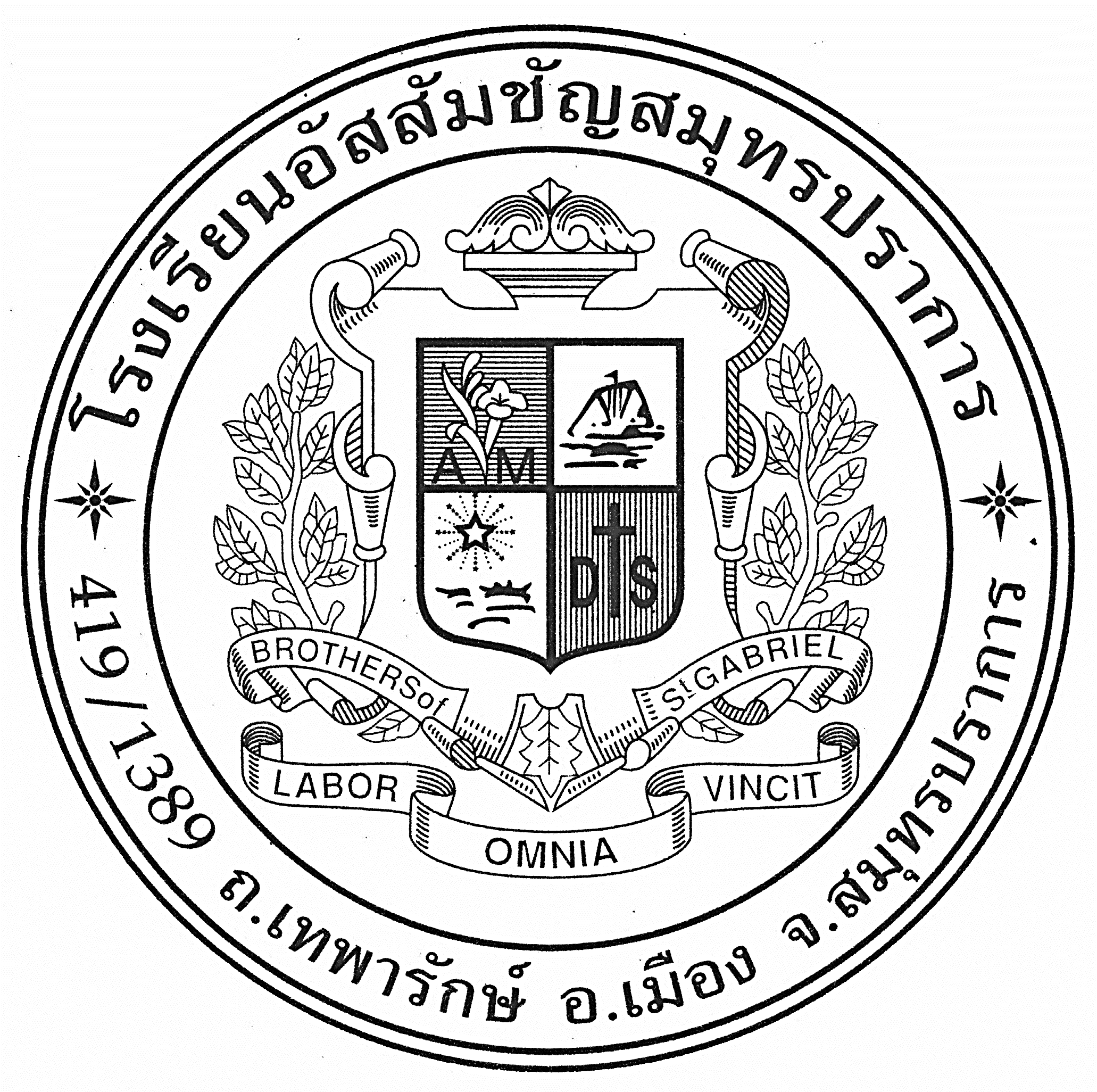                 โรงเรียนอัสสัมชัญสมุทรปราการ (Assumption College Samutprakarn)                แบบบันทึกผลการนิเทศการสอน (Instructional Supervision Form)กลุ่มสาระการเรียนรู้ _____________________________________________________________________________________________________________ครูผู้รับการนิเทศ_________________________________________________________________  เลขประจำตัว ___I___I___I___I___                โรงเรียนอัสสัมชัญสมุทรปราการ (Assumption College Samutprakarn)                แบบบันทึกผลการนิเทศการสอน (Instructional Supervision Form)กลุ่มสาระการเรียนรู้ _____________________________________________________________________________________________________________ครูผู้รับการนิเทศ_________________________________________________________________  เลขประจำตัว ___I___I___I___I___ปีการศึกษา ________      Schedule       Impromptuภาคเรียนที่ 1 (Semester 1)ภาคเรียนที่ 2 (Semester 2)ภาคเรียนที่ 2 (Semester 2)แผนการจัดการเรียนรู้ที่ __________ หน่วยที่ __________เรื่อง ____________________________________________________________________________ระดับชั้น ป. / ม. ___ /_____ คาบที่ _____ ว.ด.ป. ____/____/____แผนการจัดการเรียนรู้ที่ __________ หน่วยที่ __________เรื่อง ____________________________________________________________________________ระดับชั้น ป. / ม. ___ /_____ คาบที่ _____ ว.ด.ป. ____/____/____แผนการจัดการเรียนรู้ที่ __________ หน่วยที่ __________เรื่อง ____________________________________________________________________________ระดับชั้น ป. / ม. ___ /_____ คาบที่ _____ ว.ด.ป. ____/____/____คำชี้แจง: ขอให้ท่านใส่เครื่องหมาย ลงใน  ตามความคิดเห็นที่สะท้อนจากพฤติกรรมการสอนที่เป็นจริง             ครูผู้รับการนิเทศแสดงพฤติกรรมการสอนที่มีความชัดเจน / สอดคล้อง / ครอบคลุม / เหมาะสม อยู่ในระดับคุณภาพใด5 หมายถึง มากที่สุด   /   4 หมายถึง มาก   /   3 หมายถึง ปานกลาง   /   2 หมายถึง น้อย   /   1 หมายถึง น้อยที่สุดคำชี้แจง: ขอให้ท่านใส่เครื่องหมาย ลงใน  ตามความคิดเห็นที่สะท้อนจากพฤติกรรมการสอนที่เป็นจริง             ครูผู้รับการนิเทศแสดงพฤติกรรมการสอนที่มีความชัดเจน / สอดคล้อง / ครอบคลุม / เหมาะสม อยู่ในระดับคุณภาพใด5 หมายถึง มากที่สุด   /   4 หมายถึง มาก   /   3 หมายถึง ปานกลาง   /   2 หมายถึง น้อย   /   1 หมายถึง น้อยที่สุดคำชี้แจง: ขอให้ท่านใส่เครื่องหมาย ลงใน  ตามความคิดเห็นที่สะท้อนจากพฤติกรรมการสอนที่เป็นจริง             ครูผู้รับการนิเทศแสดงพฤติกรรมการสอนที่มีความชัดเจน / สอดคล้อง / ครอบคลุม / เหมาะสม อยู่ในระดับคุณภาพใด5 หมายถึง มากที่สุด   /   4 หมายถึง มาก   /   3 หมายถึง ปานกลาง   /   2 หมายถึง น้อย   /   1 หมายถึง น้อยที่สุดรายการพฤติกรรมการสอนนิเทศฯ ภาคเรียนที่ 1นิเทศฯ ภาคเรียนที่ 1นิเทศฯ ภาคเรียนที่ 1นิเทศฯ ภาคเรียนที่ 1นิเทศฯ ภาคเรียนที่ 1นิเทศฯ ภาคเรียนที่ 2นิเทศฯ ภาคเรียนที่ 2นิเทศฯ ภาคเรียนที่ 2นิเทศฯ ภาคเรียนที่ 2นิเทศฯ ภาคเรียนที่ 2รายการพฤติกรรมการสอน54321543211. การจัดกิจกรรมการเรียนรู้สอดคล้องกับแผนการจัดการเรียนรู้    1.1 การกำหนดเป้าหมายผู้เรียน     1.2 การออกแบบการจัดการเรียนรู้     1.3 การใช้สื่อ/อุปกรณ์/นวัตกรรม/เทคโนโลยี/แหล่งเรียนรู้ ในการจัดการเรียนรู้     1.4 การวัดและประเมินผลอย่างหลากหลาย ครบทั้ง 3 ด้าน (K/P/A)2. การดำเนินการสอน    2.1 มีการตั้งคําถามที่กระตุ้นผู้เรียนโดยใช้กระบวนการคิด (วิเคราะห์ / สังเคราะห์ / สร้างสรรค์)     2.2 ใช้วิธีสอนหรือเทคนิคการสอนส่งเสริมพัฒนาการของผู้เรียนตามความสามารถได้อย่างหลากหลายและมีประสิทธิภาพ / ตอบสนองความแตกต่างระหว่างบุคคล    2.3 จัดกิจกรรมการเรียนรู้ที่เชื่อมโยงประสบการณ์ของผู้เรียนเข้ากับชีวิตจริงสอดแทรกคุณธรรมจริยธรรม/นำภูมิปัญญาไทยมาบูรณาการ/การอนุรักษ์พลังงานและสิ่งแวดล้อม / ใช้สื่อ/แหล่งเรียนรู้อย่างเหมาะสม/บูรณาการ/ความสัมพันธ์กับวิชาอื่น    2.4 มีการเปิดโอกาสให้ผู้เรียนมีส่วนร่วมซักถามหรือแสดงความคิดเห็น    2.5 มีการสรุปบทเรียนเนื้อหาสาระได้เหมาะสมตรงตามจุดประสงค์การเรียนรู้3. บุคลิกภาพและการจัดการชั้นเรียน    3.1 ความเชื่อมั่นในตนเอง (มีการเตรียมการสอนและมีบุคลิกลักษณะความเป็นครู)    3.2 การใช้ภาษาสื่อสาร คำพูดที่เหมาะสม และเสริมสร้างบรรยากาศการเรียนรู้    3.3 การจัดการชั้นเรียนมีการควบคุมดูแลเอาใจใส่ผู้เรียนอย่างทั่วถึงรอบด้าน4. การบันทึกหลังการจัดการเรียนรู้    4.1 บันทึกหลังการสอนสะท้อนเป้าหมายคุณภาพผู้เรียนทั้งด้านความรู้ ทักษะกระบวนการ สมรรถนะ และคุณลักษณะอันพึงประสงค์    4.2 ระบุปัญหา / อุปสรรค และแนวทางการพัฒนาผู้เรียนได้อย่างชัดเจน                                                                            รวมความถี่                                                         คะแนนที่ได้ (คะแนน x ความถี่)คะแนนรวมระดับคุณภาพ[.....][.....][.....][.....][.....][.....][.....][.....][.....][.....]บันทึกผลการนิเทศการสอน ภาคเรียนที่ 1บันทึกผลการนิเทศการสอน ภาคเรียนที่ 2จุดเด่น__________________________________________________________________________________________________________________________________________________________________________________________________________________________________________จุดที่ควรพัฒนา__________________________________________________________________________________________________________________________________________________________________________________________________________________________________________ข้อเสนอแนะ__________________________________________________________________________________________________________________________________________________________________________________________________________________________________________นัดหมายครั้งต่อไป           ไม่นัดหมาย       นัดหมาย   ว.ด.ป. ____/____/____(ลงชื่อ) ________________________ (ครูผู้รับการนิเทศ)(ลงชื่อ) ________________________  (ผู้นิเทศ)ตำแหน่งผู้นิเทศ  	  งานนิเทศการสอน    	  หัวหน้า / ผู้ช่วยกลุ่มสาระฯ                	  เพื่อนช่วยเพื่อน	  ฝ่ายวิชาการ 	  อื่นๆ ________________________จุดเด่น __________________________________________________________________________________________________________________________________________________________________________________________________________________________________________จุดที่ควรพัฒนา __________________________________________________________________________________________________________________________________________________________________________________________________________________________________________ข้อเสนอแนะ__________________________________________________________________________________________________________________________________________________________________________________________________________________________________________นัดหมายครั้งต่อไป           ไม่นัดหมาย       นัดหมาย   ว.ด.ป. ____/____/____(ลงชื่อ) ________________________  (ครูผู้รับการนิเทศ)(ลงชื่อ) ________________________  (ผู้นิเทศ)                ตำแหน่งผู้นิเทศ  	  งานนิเทศการสอน    	  หัวหน้า / ผู้ช่วยกลุ่มสาระฯ                 	  เพื่อนช่วยเพื่อน	  ฝ่ายวิชาการ 	  อื่นๆ ________________________